Enseñanza de la parábola sin colorear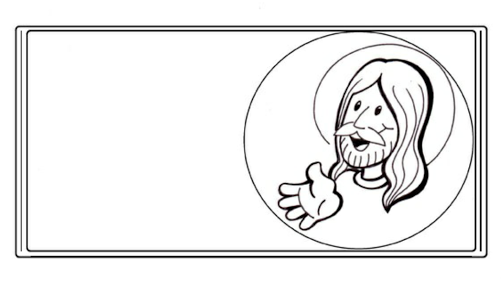 Enseñanza de la parábola coloreada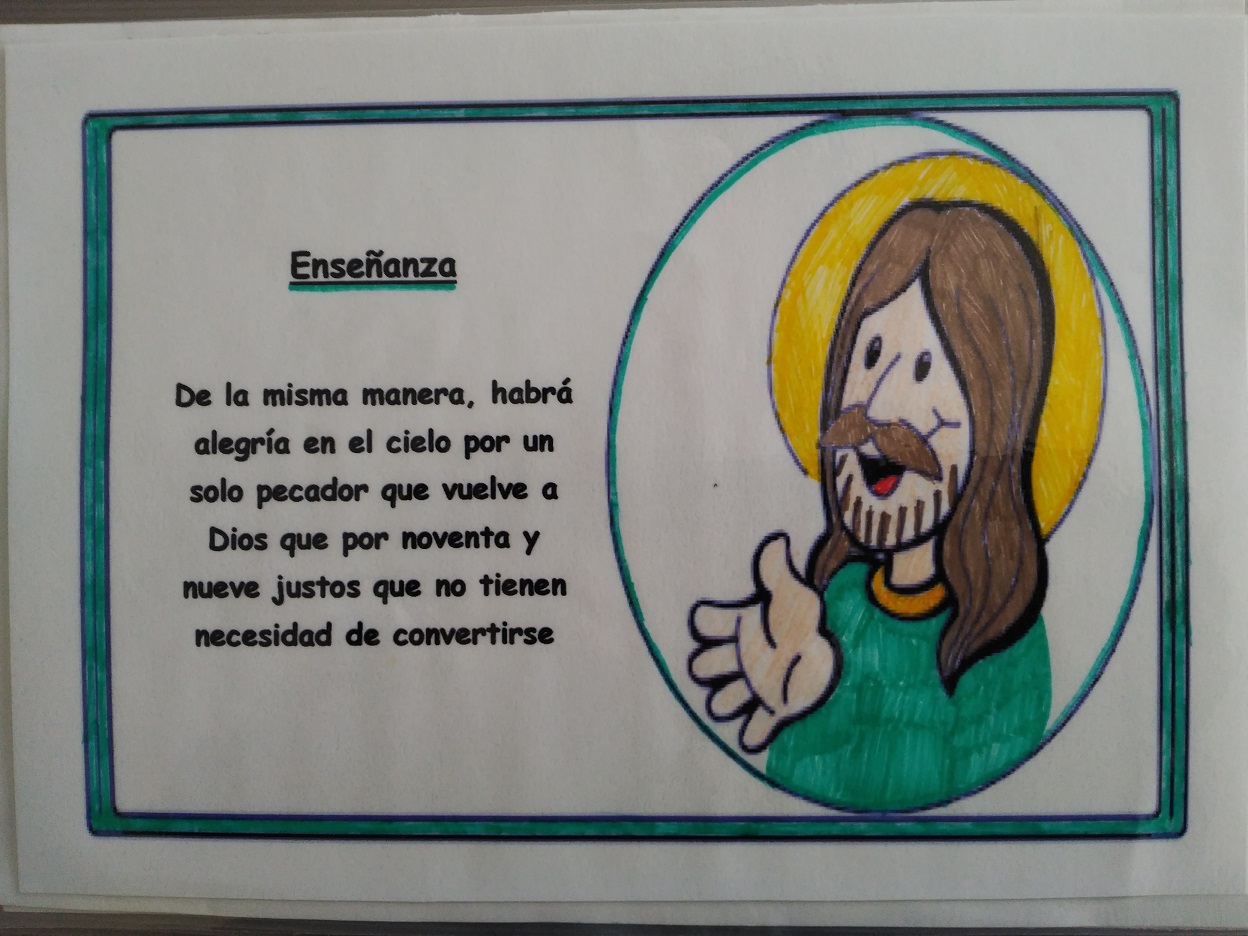 